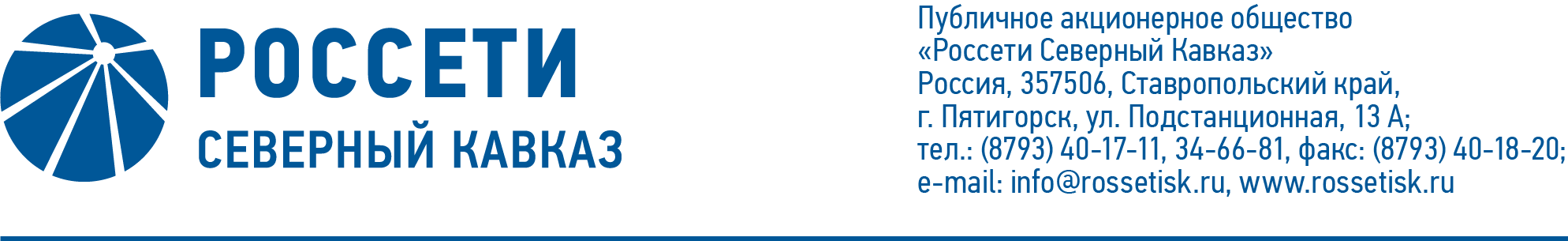 ПРОТОКОЛ № 471заседания Совета директоров ПАО «Россети Северный Кавказ»Место подведения итогов голосования: Ставропольский край, 
г. Пятигорск, пос. Энергетик, ул. Подстанционная, д. 13а.Дата проведения: 19 июля 2021 года.Форма проведения: опросным путем (заочное голосование).Дата подведения итогов голосования: 19 июля 2021 года, 23:00.Дата составления протокола: 22 июля 2021 года.Всего членов Совета директоров ПАО «Россети Северный Кавказ» - 11 человек.В заочном голосовании приняли участие (получены опросные листы) члены Совета директоров:Гончаров Юрий ВладимировичГребцов Павел ВладимировичКапитонов Владислав АльбертовичКраинский Даниил ВладимировичЛевченко Роман АлексеевичМайоров Андрей ВладимировичМольский Алексей ВалерьевичПалагин Виктор НиколаевичПрохоров Егор ВячеславовичСасин Николай ИвановичФеоктистов Игорь ВладимировичКворум имеется.Повестка дня:Об утверждении Положения ПАО «Россети» «О единой технической политике в электросетевом комплексе» в новой редакции в качестве внутреннего документа Общества.О рассмотрении отчета об исполнении бизнес-плана ПАО «Россети Северный Кавказ» за 2020 год.Об определении позиции Общества (представителей Общества) по вопросу повестки дня заседания Совета директоров АО «Дагестанская сетевая компания»: «О рассмотрении отчета об исполнении бизнес-плана 
АО «Дагестанская сетевая компания» за 2020 год».Об утверждении сводного на принципах РСБУ и консолидированного на принципах МСФО бизнес-планов Группы «Россети Северный Кавказ» на 2020 год и прогнозных показателей на 2021-2024 гг.О рассмотрении отчета о кредитной политике ПАО «Россети Северный Кавказ» по итогам 1 квартала 2021 года.Итоги голосования и решения, принятые по вопросам повестки дня:Вопрос № 1. Об утверждении Положения ПАО «Россети» «О единой технической политике в электросетевом комплексе» в новой редакции в качестве внутреннего документа Общества.Решение:1.	Утвердить Положение ПАО «Россети» «О единой технической политике в электросетевом комплексе» в новой редакции, утвержденное решением Совета директоров ПАО «Россети» 31.03.2021 (протокол от 02.04.2021 № 450), в соответствии с приложением 1 к настоящему решению, в качестве внутреннего документа Общества.2.	Признать утратившим силу Положение ПАО «Россети» «О единой технической политике в электросетевом комплексе», утвержденное в качестве внутреннего документа Общества решением Совета директоров Общества 17.12.2019 (протокол от 17.12.2019 №403), с даты принятия настоящего решения.Голосовали «ЗА»: Гончаров Ю.В., Гребцов П.В., Капитонов В.А., 
Краинский Д.В., Левченко Р.А., Майоров А.В., Мольский А.В., Палагин В.Н., Прохоров Е.В., Сасин Н.И., Феоктистов И.В.«ПРОТИВ»: нет. «ВОЗДЕРЖАЛСЯ»: нет.Решение принято.Вопрос № 2. О рассмотрении отчета об исполнении бизнес-плана 
ПАО «Россети Северный Кавказ» за 2020 год.Решение:1.	Принять к сведению отчет об исполнении бизнес-плана ПАО «Россети Северный Кавказ» за 2020 год, в соответствии с приложением 2 к настоящему решению Совета директоров Общества.2.	Отметить отклонения основных параметров бизнес-плана по итогам 
2020 года в соответствии с приложением 3 к настоящему решению Совета директоров Общества.3.	Поручить Единоличному исполнительному органу Общества обеспечить в 2021 году достижение плановых показателей в части оформления прав на объекты недвижимого имущества Программы работ по оформлению прав собственности на объекты недвижимого имущества, оформлению/переоформлению прав пользования на земельные участки, установлению границ охранных зон объектов электросетевого хозяйств.Голосовали «ЗА»: Гончаров Ю.В., Гребцов П.В., Капитонов В.А., 
Краинский Д.В., Левченко Р.А., Майоров А.В., Мольский А.В., Палагин В.Н., Прохоров Е.В., Сасин Н.И., Феоктистов И.В.«ПРОТИВ»: нет. «ВОЗДЕРЖАЛСЯ»: нет.Решение принято.Вопрос № 3. Об определении позиции Общества (представителей Общества) по вопросу повестки дня заседания Совета директоров АО «Дагестанская сетевая компания»: «О рассмотрении отчета об исполнении бизнес-плана 
АО «Дагестанская сетевая компания» за 2020 год».Решение:Поручить представителям ПАО «Россети Северный Кавказ» в Совете директоров АО «Дагестанская сетевая компания» по вопросу повестки дня заседания Совета директоров АО «Дагестанская сетевая компания» «О рассмотрении отчета об исполнении бизнес-плана АО «Дагестанская сетевая компания» за 2020 год» голосовать «ЗА» принятие следующего решения:1.	Принять к сведению отчет об исполнении бизнес-плана Общества за 2020 год в соответствии с приложением 4 к настоящему решению Совета директоров Общества.2.	Отметить отклонения основных параметров бизнес-плана по итогам 2020 года в соответствии с приложением 5 к настоящему решению Совета директоров Общества.Голосовали «ЗА»: Гончаров Ю.В., Гребцов П.В., Капитонов В.А., 
Краинский Д.В., Левченко Р.А., Майоров А.В., Мольский А.В., Палагин В.Н., Прохоров Е.В., Сасин Н.И., Феоктистов И.В.«ПРОТИВ»: нет. «ВОЗДЕРЖАЛСЯ»: нет.Решение принято.Вопрос № 4. Об утверждении сводного на принципах РСБУ и консолидированного на принципах МСФО бизнес-планов Группы «Россети Северный Кавказ» на 2020 год и прогнозных показателей на 2021-2024 гг.Решение:1.	Утвердить сводный на принципах РСБУ и консолидированный на принципах МСФО бизнес-планы Группы «Россети Северный Кавказ» на 2020 год и принять к сведению прогнозные показатели на 2021-2024 гг. в соответствии с приложением 6 к настоящему решению Совета директоров Общества.2.	Отметить нарушение сроков утверждения сводного на принципах РСБУ и консолидированного на принципах МСФО бизнес-планов Группы «Россети Северный Кавказ» на 2020-2024 годы, предусмотренных Регламентом бизнес-планирования Общества (протокол Совета директоров от 14 августа 2017 г. № 311).3.	Поручить Единоличному исполнительному органу Общества обеспечить вынесение на рассмотрение Совета директоров Общества сводного на принципах РСБУ и консолидированного на принципах МСФО бизнес-планов Группы «Россети Северный Кавказ» на 2021-2025 годы в сроки, предусмотренные Регламентом бизнес-планирования Общества (протокол Совета директоров от 14 августа 2017 г. № 311).Голосовали «ЗА»: Гончаров Ю.В., Гребцов П.В., Капитонов В.А., 
Краинский Д.В., Левченко Р.А., Майоров А.В., Мольский А.В., Палагин В.Н., Прохоров Е.В., Сасин Н.И., Феоктистов И.В.«ПРОТИВ»: нет. «ВОЗДЕРЖАЛСЯ»: нет.Решение принято.Вопрос № 5. О рассмотрении отчета о кредитной политике ПАО «Россети Северный Кавказ» по итогам 1 квартала 2021 года.Решение:Принять к сведению отчет о кредитной политике ПАО «Россети Северный Кавказ» по итогам 1 квартала 2021 года согласно приложению 7 к настоящему решению Совета директоров Общества.Голосовали «ЗА»: Гончаров Ю.В., Гребцов П.В., Капитонов В.А., 
Краинский Д.В., Левченко Р.А., Майоров А.В., Мольский А.В., Палагин В.Н., Прохоров Е.В., Сасин Н.И., Феоктистов И.В.«ПРОТИВ»: нет. «ВОЗДЕРЖАЛСЯ»: нет.Решение принято.Председатель Совета директоров		        А.В. МольскийКорпоративный секретарь 		       С.В. Чистов